TAVISTOCK INSTITUTE: Social Engineering the Masses by Daniel Estulin (Trine Day, 2015)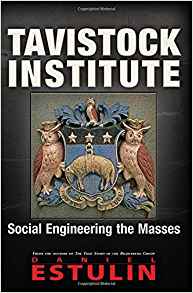 6 Stars – A Seminal Work Integrating Deep Looks from Others – A Mind-Altering Soul-Enhancing BookGiven the author’s past as a former Russian intelligence employee, I have considered the possibility that this book is an active disinformation treatise.  While some of this information may be exaggerated or mis-interpreted, on balance I believe this to be a most valuable holistic perspective essential to taking down the Deep State.My bottom line up front: the Deep State -- the vestiges of the Black Nobility/Ceasar, the British Empire, the Vatican, the Zionists, and the Freemasons (33+ only – the rest can be saved) and their banking fronts including the Rothschilds and Central Banks -- are the common enemies of America, China, and Russia as well as all other nation-states and cultural/ethnic/linguistic tribes.  We are not doing well at collaborating against these common enemies.This book floored me. Written in 2011 and republished in 2015, this book is one of three in the past ten years that have altered my perception of reality. The other two:Review: Project Human Extinction – The Ultimate ConspiracyReview: Trance: Formation of AmericaI thought I understood covert action and its subset propaganda. I did not. What this book makes clear, with meticulous naming of names (drawing on varied noted sources), is that virtually everything about our daily lives is propaganda, from church and school to the news to social media to government lies and “statistics.” I am a fan of Jon Rappoport’s work (The Matrix and his blog No More Fake News), I managed a false flag operation for the CIA, I have done a great deal to confront fake news, but this book leaves me almost breathless with disbelief.  EVERYTHING is a programmed lie – I am reminded of Barbara Honegger’s IN THE ROOM recollection of William Casey telling Ronald Reagan:"We'll know our disinformation program is complete when everything the American public believes is false.”Barbara Honegger, Quora, 25 November 2014At the above link, do not miss Bill Bray, retired CIA scientist, on the fake news culture that CIA spawns.The saddest and most troubling aspect of this book for me, as a former CIA operations officer, was its documentation of the degree to which CIA, in active collaboration with universities funded by the Rockefellers and other elites, deliberately created the drug culture in the 1960’s, liberally dispensing LSD and other drugs, and in particularly, handing out 50,000 or so LSD tabs at Woodstock. The author is compelling in suggesting that the Grateful Dead (perhaps unwitting) were a covert operation by the CIA intended to introduce and then proliferate the drug and consciousness culture, reducing by a considerable number those able to reach adulthood without losing a substantial portion of their brain cells.QUOTE (110): “At Woodstock,” writes journalist Donald Phau, “nearly half a million youth gathered to be drugged and brainwashed on a farm. The victims were isolated, immersed in filth, pumped with [free] psychedelic drugs, and kept awake continuously for three straight days, and all with the full complicity of the FBI and government officials.”Decades later, and after Viet-Nam, we have the crack cocaine explosion at the intersection of the Nicaraguan contras, the US Marine Corps and El Toro, and the CIA.Review: Dark Alliance–The CIA, the Contras, and the Crack Cocaine ExplosionThe second most troubling aspect of this book for me, as a lapsed Catholic and still Christian who believes strongly in the family unit as the foundation for national power (along with the education of its citizens in the art of critical reasoned  thinking) was the documentation of how the pill was explicitly invented and popularized (along with Affirmative Action) in order to break up families and foster a libertine culture harmful to children, at the same time that television and Hollywood were used to dumb down the popular and make all manner of perversions “normal.”  Herbert Marcuse and others have defined “repressive tolerance” as the ultimate destroyer of family, community, and tribal values: when “anything goes,” which is the Democratic Party’s approach to life, then NOTHING is sacred.Betty Boop: France Legalizes Pedophila — Any Child, Any Age UPDATE 1 Comment, Pedos are People Poster, Marcuse on “Repressive Tolerance”Although the author relies heavily on one or two sources around which he builds a chapter, he has a gift for synthesis and a gift for narrative, and I have to say that this book is a capstone book – a book so important that if I had the money I would be handing out ten million copies tomorrow.There is a Trumpian bottom line that I want to emphasize up front: the absolute worst nightmare for the Deep State and the 1% elite seeking to create a New World Order in which the 99% are dumbed down drugged up automatons, is a strong family unit and bottom up community ethos that values individual learning and independence of mind. We are at the tail end of fifty years of elite efforts to destroy our ability to think for ourselves while seeking to infect us with both physical and mental diseases, all the while carrying out eugenics and euthanasia programs ranging from vaccines that sterilize to wars based on 935 lies (Iraq).Review: 935 Lies – The Future of Truth and the Decline of America’s Moral IntegrityWe are in the midst of a moral and spiritual decline that has been deliberately contrived over the past seventy two years, since 1947 to be precise (the National Security Act and more). CIA was created by Wall Street to be its secret fixer and destabilizer not only abroad, but in the USA, establishing covert and controlled positions in every institution of significance including local law enforcement and of course state governments – Governor Jesse Ventura has spoken and written to this point.Review: The Devil’s Chessboard – Allen Dulles, the CIA, and the Rise of America’s Secret GovernmentThere are three targets that the Deep State – the New World Order elitists – desire to destroy:the first is the individual, who cannot be allowed to be effectively armed, educated, and independent;the second is the family, which Minister Mentor Lee Kuan Yew once called the bedrock of civilization and which others have said is the precise opposite of the industrial slavery model;the second is the nation-state, that cannot be allowed to be effectively armed, educated, and independent.The author, drawing on thin but balanced sources, excels at making it clear that all the chaos in the world is contrived – the whole point is to keep us all off balance and unable to realize that there is ample wealth for everyone if we simply come together with intelligence and integrity. We are being lied to, divided and conquered, drugged up, “herded,” and generally repressed mentally, spiritually, and physically.  600 lb people are not an accident – they are a symptom of a complete breakdown – BY DESIGN – of the cultural and social mores that characterize healthy people living in healthy communities.The author excels at documenting – with the help of his few cited sources – the timeline from World War II to today – in which the psychological operations profession saw a marriage of the Nazis, the British, and the CIA, in service to the 1%, toward the end of asserting political control over everyone on the basis of driving everyone into a state of psychosis using programmed behavior modification.The New World Order (One World Order) fascist corporate state demands the end of nationalism, the repression of languages and cultures and ethnic or cultural identities, the fragmentation of the family, and the dissolution of community.  In other words, everything that we in “fly over” country or the rural heartland, believe is our essence. I cannot help but conclude that California and New York are now like the concentration camp or prison “trustees” of the neo-Nazi elitists, and this is one reason why the Electoral College is so important – to keep those two states populated by libertine morons from destroying America the Beautiful.Early on the author talks about how the elites understand that local sheriffs loyal to their local communities are a major obstacle to the imposition of a “national” police regime, and I contemplate how we have since 9/11 – a false flag operation by the Zionists with the complicity of Dick Cheney and Donald Rumsfeld (and then the post-event obstruction of justice and complicity in murder after the fact of Robert Mueller) – militarized our police and turned the Federal Emergency Management Agency (FEMA) into a national Gestapo that specializes in false flag operations from Sandy Hook to the Boston Bombing to Orlando and beyond.Memoranda for the President on 9/11: Time for the Truth — False Flag Deep State Truth! UPDATE 14: Spanish TranslationThe author covers MKULTRA and mind-control to an extent, and between this book and other reading I am now persuaded that virtually every “active shooter” since 9/11 has been a mind-controlled individual explicitly activated to terrorize us and justify even more draconian police measures.Mind Control @ Phi Beta Iota    MKULTRA @ Phi Beta Iota   5G @ Phi Beta IotaQUOTE (13): Deliberate and habitual falsification of the information is a way of creating desensitization effects in the mass population by causing socially-accredited interpretation of cause-effect relations to violate sensuous rational interpretation of experience.”The author offers some provocative information about Vladimir Putin as a Freemason also subject to MI-6 mind-control who freed himself.  All I know if how much I do not know but I pray that Xi Jinping, Donald Trump, and Vladimir Putin are all talking and in the process of cleansing the top ranks of the Freemasons what I am told is the Chinese objective: to place the Freemasons on the side of the 99% and the creation of a prosperous world at peace that works for all.Elitist control of the American Medical Association and the American Psychiatric Association (and follow ons, such as the morons who blessed water-boarding by the CIA) has been used to “game” mental health so that the dumbed-down obedient individual is considered “healthy” while the recalcitrant obstructionist is considered “unhealthy.” Control of these associations also enabled the repression of natural and alternative cures, substituting a panoply of drugs both legal and illegal, all intended to fragment and soften the mental and physical health of the population. Today just 1% of our youth are qualified for military service. The elite have been successful.The authors adds to my knowledge of the breadth and depth of Nazi transplants to the CIA and to NASA, and the degree to which they were committed to mind-control, occult practices, and the liberal use of drugs to subjugate and enslave individuals. The point is made that over time research across America became so corrupted that only the collaborators survived – “honest academicians where generally weeded out and hounded into retirement.”The central pivot in the book, from the theory to the practice to today, is chapter three, “Killing of the King,” which coherently, grippingly connects the assassination of John F. Kennedy (JFK) with all that followed including particularly the fragmentation and mind-fucking of America.Although I have reviewed numerous books on the assassination of JFK, none have focused on Freemasons as much as this chapter does, drawing on other sources.Reviews on Assassination of JFKAlthough I have heard and read over the years of CIA and KGB Freemasons collaborating in betrayal of their countries and organizations by order of the Freemasons, this chapter more than anything I have seen before makes me wonder if we don’t need a Racketeer Influenced and Corrupt Organizations Act (RICO) scrub of the Freemasons – of course we would have to deal with the fact that the President and virtually everyone of consequence in Congress, Justice, and the FBI is a high-ranking Freemason – which brings in the Chinese Freemasons. I know one of their leaders. Could they be the ones who finally purge global Freemasonry at the top and redirect it toward its more benign avowed goals? Or will we simply get a Chinese version of the Deep State leveraging the Freemasons outside of China to do China’s bidding?What this chapter does is place the assassination of JFK in the context of a much larger scheme to destroy the innocence and quest for excellence that he inspired and that was inherent in the USA as “the greatest generation” left war behind, created families, and prepared to go to the moon and beyond. The chapter is a treatise in symbolism, occult machinations, and the alchemy of a hidden government using the assassination as a form of trauma that is then followed by an orchestrated combination of music, movies, television shows, and the creation of a drug culture such that civic consciousness could be said to have been assassinated as well.The next chapter, “The Doors of Perception: The CIA’s Psychedelic Revolution,” deepens our understanding of how the public was drugged up and dumbed down in the aftermath of the JFK assassination….by design.I knew the lyrist for the Grateful Dead John Perry Barlow (RIP) and this I found shocking because I have continued to be naïve:“An FBI internal memo from 1968 mentions the employment of the Grateful Dead as an avenue to ‘channel youth dissent and rebellion into more benign and non-threatening directions.’ [They] performed a vital service in distracting many young persons into drugs and mysticism, rather than politics.” He cites Jim Keith’s Mind Control, World Control (Adventures Unlimited Press, 1998), no page number. I learn that Jim Keith is the author of two other books I have not read, Mass Control: Engineering Human Consciousness (Adventures Unlimited Press, 2003), and also Secret and Suppressed: Banned Ideas and Hidden History (Feral House, 1993).The author draws on multiple sources to show that the CIA orchestrated drug proliferation experiments at over eighty US university campuses with the intent of popularizing LSD, creating a drug counterculture that took an entire generation – or multiple generations – out of civics, out of politics. The intent was to turn people away from God and man in God’s (good) image, and instead transform America into a perverse complex of dehumanizing drug abuse, sexual perversion, and the glorification of violence. At its most extreme, the intent was to create multiple generations of murderous pedophiles and necrophiliacs. It worked.The dumbing down of education, turning it into a rote memorization process devoid of critical thinking, to include the teaching of agnosticism, the elimination of core values – ethics – the denial of the nobility of man and the unlimited potential of man for creating heaven on Earth, the denial of “soul,” were all focused on creating an autistic  population living in a virtual concentration camp.  Add to this vaccines actually creating a massive number of truly autistic children, and the opioid crisis our own President has condemned, and one begins to see that we are at the tail end of a half century of deliberate genocide and ecocide.  Add to this 5G and the alienation and ignorance inherent in what I have termed #GoogleGestapo, and the death knell of civilization is sounded.It has been my horrible mistake to presume, wrongly, that information pathologies such as I have itemized in various works but with the following specific reviews (one by a guest), were calculated betrayals of the public trust but somehow isolated, temporal, reversible. I have been reading individual trees and not seeing the forest.Review: Fog Facts –Searching for Truth in the Land of SpinReview: Forbidden Knowledge–From Prometheus to PornographyReview: Lost History–Contras, Cocaine, the Press & ‘Project Truth’Review: Manufacturing Consent–The Political Economy of the Mass MediaReview: The Age of Missing InformationReview (Guest): Propaganda–The Formation of Men’s AttitudesReview: Rule by Secrecy–The Hidden History That Connects the Trilateral Commission, the Freemasons, and the Great PyramidsReview: Weapons of Mass Deception–The Uses of Propaganda in Bush’s War on IraqReview: Weapons of Mass InstructionI have been in denial.  Even in the past two years, as I have taken an interest in 9/11 and a series of false flag events and mind-controlled active shooters across the USA, I have been in denial of the obscenely broad, calculated, deep, intended, persistent nature of this organized threat to society – a threat that includes rogue elements of academia, civil society (labor unions and religions particularly), commerce, government, law enforcement, media, military, and non-government or non-profit “foundations” that turn out to be the true centers of evil.We are at war, and the two political parties in the USA represent Satan – the repressive tolerance (anything goes including pedophilia) and authoritarian façade that has been conducting mass surveillance, militarizing the police, using false flag operations to advance an anti-gun agenda, drugging us, lying to us, all of it is “the plan.” President Donald Trump may or may not be part of the plan, as I write this I pray that his “America First” NATIONALISM will triumph and his tongue-kissing of Benjamin Netanyahu is merely a temporary deception. #UNRIG, the unity for integrity electoral reform movement I founded, I can now see is half of the solution – the other solution is a completely independent Web 3.0 that cannot be censored, where individuals cannot be lied to and also digitally assassinated, as is the case today with Amazon, Facebook, Google, MeetUp, Twitter, and YouTube. The “left” – and Noam Chomsky does not fare well in this chapter – was creating to pre-empt the radicalization of the growing middle class and college educated youth.  I am reminded of the Great Depression, which was created by the banks, with the complicity of two Presidents, to destroy the middle class rising in political power while concentrating their own power over government and buying up land at depression level prices.   That story is told by my friend and brilliant economist Wayne Jett.Review: The Fruits of GraftThe chapter on “Television” is one of the longest and most valuable.  Television is how everyone is “educated” to the same low level, homogenized, made politically correct, distracted, brainwashed, and turned against everything that is the opposite of television: civics, community, country, culture, ethics, family, and more. Television is about fostering apathy and ignorance. Among the author’s contributions are the naming of names. Television is the Deep State’s voice, and I am immediately reminded of Fareed Zakaria, the most elegant whore of the Deep State on the air today.Included in this chapter is a most interesting section suggesting that Wikileaks is an intelligence operation that has received the directed support of TIME Magazine and the media outlets under the control of Robert Murdoch, whose own public relations person is on the board of Wikileaks. One does wonder.Also in this chapter is a segment on language as the cornerstone of independence and the observation that languages created nations, not the other way around.The chapter concludes most compellingly in suggesting that television as it is used in the USA today is nothing more of less than a Satanic indoctrination program justifying the complete moral collapse of the Republic, and the complete emptying of the public mind of any form of constructive thinking.The chapter on cybernetics blends CIA MKULTRA mind control with #GoogleGestapo mind control, but I am surprised to find here information about how both contraceptives and Affirmative Action were devised by the Rockefeller and other foundation as very deliberate means of destroying families.This chapter is helpful in making it clear that globalization and liberalism (anything goes repressive tolerance) are the opposite of nationalism and family values. The line is drawn and I dare say that 2020 is going to be a turning point in American history – either we continue the Trump Revolution and defeat the Deep State and Shadow Government seeking to undermine individual and state sovereignty, or we return to the original program of national debasement and devolution.Mental health as defined by the authorities is totally centered on obedience and credulity to lies.UNESCO and most medicine including vaccines is about eugenics – population control to the point of genocide and the deliberate eradication of entire cultures.The enemy of the Deep State is humanity itself.The final chapter on “Science Fiction and the Tavistock Institute” is a fitting conclusion to a book that has truly shocked me into thinking more deeply and more urgently about the challenges that face humanity in 2020 and beyond. I am completely persuaded that saving the family, the community, the individual states and provinces and the larger nation-stations including particularly the United STATES of America (anyone calling for the end of the Electoral College is either an idiot or a traitor), is our millennial challenge.I am persuaded that my concept for Open Source Everything Engineering (OSEE), including the truth & wisdom channel that cannot be censored in which individuals cannot be digitally assassinated, and the engineering revolution that restores power to the distributed public and ends the ability of banks and lawyers to impoverish the public (while achieving Buckminster Fuller’s concept of ephemeralism, doing more with less), is the other half of the solution (beyond #UNRIG). The human individual, optimized to exercise free will and independent discovery, is the opposite of the fascist corporate top-down controlled economy of, by, and for the Satanic elite. Open, not closed systems, are necessary to enable humanity to achieve its cosmic destiny.Concept for a Post-Western Economic-Engineering Paradigm: How Putin-Modi and Xi-Trump Can Save Humanity with Open Source Everything Engineering (OSEE) For UN SecGen – Achieving SDG with OSEE D3C Presidential Innovation Memorandum 3.3 Open Source Everything Engineering (OSEE) – A Nordic Manifesto Open Source Everything Engineering (OSEE) – Creating the Academy, Economy, Government, and Society of the FutureThe Ultimate Hack: Resilient Villages, Smart Cities, Prosperous Nations at Peace — and Unlimited Clean Water Marcin Jakubowski: Open Source Everything Engineering (OSEE) is 10-20% the Cost of Industrial-Era EngineeringI will end with three reviews I have done that make it clear that the future of humanity depends on localization, not globalization.  I believe this strongly and I will spend the rest of my life fighting the Deep State and seeking to empower the individual, the family, the local community, and the sovereign state, in that order. Bottom up, not top down, must be our generative guiding principle.Review: Governing the Commons: The Evolution of Institutions for Collective Action (Political Economy of Institutions and Decisions)Review: Skin in the Game – Hidden Asymmetries in Daily LifeReview: ANTIFRAGILE – Things That Gain From DisorderOther recent reviews of possible interest to independent thinkers:Review: Kushner Inc. – Greed. Ambition. Corruption. Kushner = JudasReview: The Future Is Asian by Parag KhannaReview: In the Shadows of a Presidency by Daniel EstulinAccess All Reviews (2500+/97 Non-Fiction Categories)